  7декабря, в 3 смешанной группе (воспитатель Шуклина И.Т.) был проведен физкультурный досуг «Береги свое здоровье!»Цель: укрепить здоровье через физические упражнения и подвижные игры.   Мотивацией для детей были письма из Страны, в которой никто никогда не болеет.
     Ребята из «этой Страны» хотели поделиться своим секретом здорового образа жизни с нами. Но прямо говорить не стали, а решили проверить ребят нашей группы. Они отправили письма, на которые нужно было ответить, выполнив задание.На все письма дети дали правильные ответы. Мероприятие проходило очень интересно и ярко, со спортивным задором.Дети получили большое удовольствие и массу впечатлений.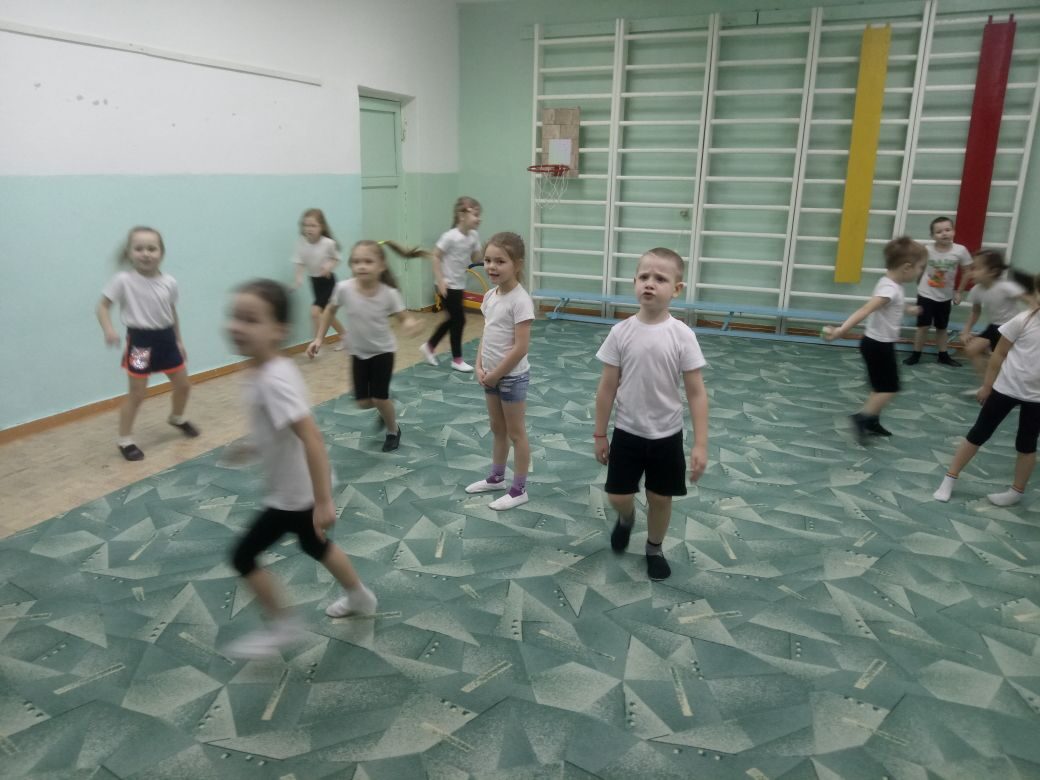 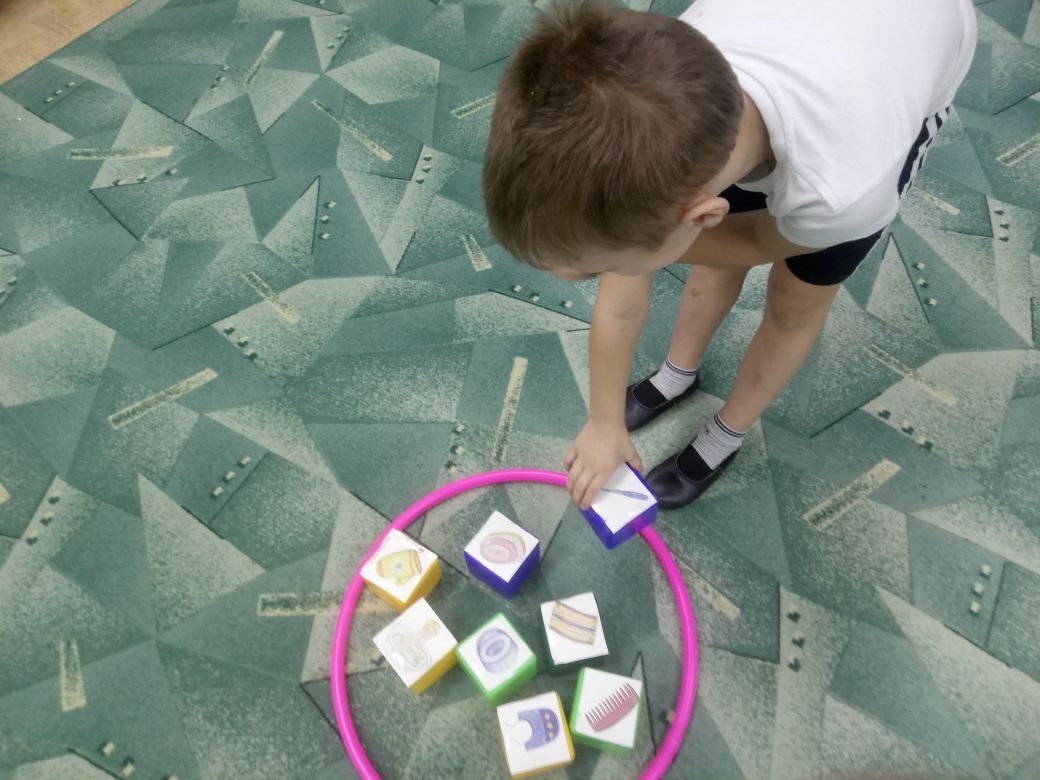 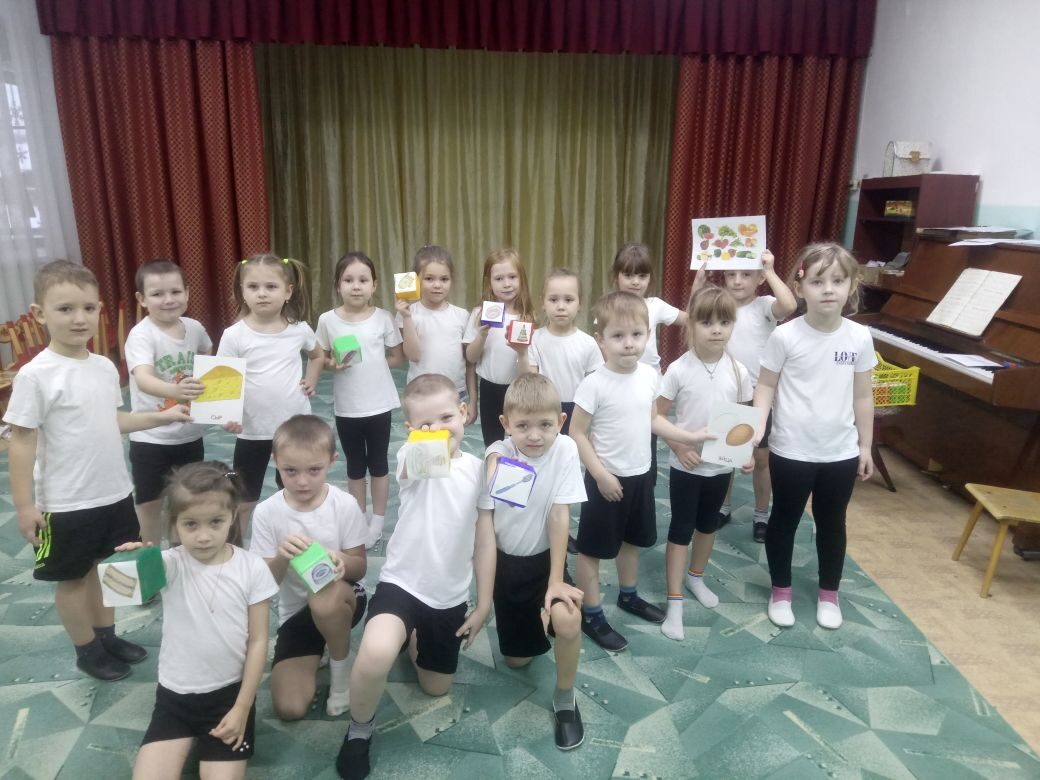 